Behavior Rating Inventory of Executive Function – Second Edition (BRIEF-2) Summary and Tutoring Recommendations Student’s Name: Kim PossibleDate of Report: 07/20/2022These results were scored by Ashley Murphy, MS, MA who is a licensed special educator (Illinois State Board of Education Professional Educator License #2420208) and who has completed the requisite coursework in psychological test administration. This assessment is not meant to provide a diagnosis or to provide medical/psychological treatment. Rather, it is meant to help students understand their strengths and weaknesses while providing suggestions for areas to focus on in tutoring sessions. If you are interested in further medical or psychological evaluation, please reach out to Chicago Home Tutors administrators for referrals to the appropriate medical providers.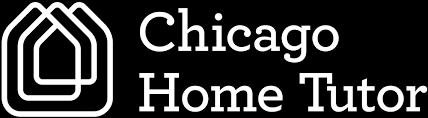 Executive Functioning ScalesBRIEF-2 ScoringThe BRIEF-2 uses T-Scores to compare your child’s results to their same-aged peers who were used to standardize this assessment. A T-score of 50 is considered average. Please note that even though the BRIEF-2 uses the phrase “clinically elevated,” these scores are not meant to provide a diagnosis.Overall Concerns:Parent reported concerns with the following skills:resist impulsesadjust well to changes in environment people, plans, or demandsget going on tasks, activities, and problem-solving approaches sustain working memoryplan and organize their approach to problem-solving appropriatelybe appropriately cautious in their approach to tasks check for mistakes keep materials and their belongings reasonably well organized. Kim reported concerns with the following skills: Resist impulsesAdjust well to changes in environment, people, plans, or demandsGet going on tasks, activities, and problem-solving approachesPlan and organize their approach to problem solving appropriately Youth ReportParent ReportTeacher ReportRecommendationsEffectively Supporting in Your Child’s Executive FunctionsThe ultimate goal of executive function intervention is to establish regular behavioral (actions) and cognitive (thought process) routines to maximize independent, goal-oriented problem-solving. It is critical to use executive routines in a meaningful, real-world, everyday context as opposed to teaching specific skills out of context. Given the difficulties with working memory seen in many individuals with executive functioning challenges, break down multi-step instructions into single steps at first when learning the routine. In addition, a written copy of a multistep executive routine is often helpful. Allow your child to become increasingly more active in formulating and carrying out executive function interventions and reviewing their performance, further promoting internal executive control. The goal of executive function intervention is maximal independence, which necessitates the active involvement of the child in each phase via a coaching model.It is critical to set up your child’s environment in a way that enables them to develop automatic behavior and cognitive routines. Once these behavioral routines are established, providing positive cues and reminders is necessary to help your child internalize this routine. Direct rewards and positive incentives are also often necessary to motivate the child to attend to and practice new behavioral routines. These supports can then be slowly faded as their autonomy increases. When teaching explicit, goal-directed, problem-solving processes:Implement processes within positive, meaningful everyday routinesProvide real-world relevance and meaningInvolve everyday people (parents, teachers, and peers) as models and coachesInclude the child in the design of the intervention as much as possibleMany children with executive function difficulties have not yet internalized the routines needed for well-regulated problem-solving. Therefore, adults supporting the child must often start with external supports like modeling, coaching, and guidance by important everyday people. With regular practice, this external support gradually transitions into an internal process for the child as the direct coaching and cuing are faded. The general intervention process includes:Externally modeling multistep problem-solving (i.e., executive) routinesExternally guiding with the development of everyday executive routinesPracticing using executive routines in everyday situationsFading external support and cuing internal generation and use of executive routinesCoaching for generalization to new situations or new coachesProviding feedback throughout the processIt is possible to have an executive system to focus on any and all relevant activities, including classroom, therapy, social and recreational, and daily home living activities. This becomes easier once parents and school personnel develop their coaching habits. For example, any activity can include:Goal setting: What do I need to accomplish?Self-awareness of strengths and weaknesses: How easy or difficult is this task or goal?Organization and planning: What materials do we need? Who will do what? In what order do we need to do these things? How long will it take?Flexibility and strategy use: When or if a problem arises, what other ways should I think about reaching the goal? Should I ask for assistance?Monitoring: How did I do?Summarizing: What worked and what didn't work? What was easy, what was difficult, and what will I do next time?Executive Functioning Resources Books: Smart but Scattered: The Revolutionary “Executive Skills” Approach to Helping Kids Reach Their Potential. By Peg Dawson and Richard Guare. 2009, Guilford Press.Smart but Scattered Teens: The “Executive Skills” Program for Helping Teens Reach Their Potential. By Richard Guare, Peg Dawson & Colin Guare. 2012, Guilford Press.Unstuck and On Target! An Executive Function Curriculum to Improve Flexibility, Planning, and Organization, Second Edition. By Lynn Cannon, Lauren Kenworthy, Katie Alexander, Monica Werner, and Laura Gutermuth Anthony. 2021, Brookes Publishing.Websites:A Guide to Executive Function. Center on the Developing Child, Harvard University. https://developingchild.harvard.edu/guide/a-guide-to-executive-function/ Activities Guide: Enhancing and Practicing Executive Function Skills with Children from Infancy to Adolescence. Center on the Developing Child, Harvard University.  https://developingchild.harvard.edu/resources/activities-guide-enhancing-and-practicing-executive-function-skills-with-children-from-infancy-to-adolescence/SMARTS Online Executive Functioning Curriculum. Institutes for Learning and Development, RESEARCHILD. https://smarts-ef.org/Helping Kids Who Struggle with Executive Function. Child Mind Institute. https://childmind.org/article/helping-kids-who-struggle-with-executive-functions/ Global Executive Composite (GEC):An overall summary that incorporates all BRIEF-2 subscalesGlobal Executive Composite (GEC):An overall summary that incorporates all BRIEF-2 subscalesBehavior Regulation Index (BRI): The ability to regulate and monitor behavior effectivelyBehavior Regulation Index (BRI): The ability to regulate and monitor behavior effectivelyInhibitThe ability to resist impulses and the ability to stop one’s behavior at the appropriate timeSelf-MonitorThe awareness of the impact of one’s behavior on other people and outcomesEmotion Regulation Index (ERI): The ability to regulate emotional responses and to shift set or adjust to changes in environment, people, plans, or demandsEmotion Regulation Index (ERI): The ability to regulate emotional responses and to shift set or adjust to changes in environment, people, plans, or demandsShiftThe ability to move freely from one situation, activity, or aspect of a problem to another as the circumstances demandEmotional ControlThe Emotional Control scale measures the impact of executive function problems on emotional expression and assesses a child’s ability to modulate or control their emotional responsesCognitive Regulation Index (CRI): The ability to control and manage cognitive processes and to problem solve effectivelyCognitive Regulation Index (CRI): The ability to control and manage cognitive processes and to problem solve effectivelyTask CompletionThe ability to finish or complete tasks appropriately and/or in a timely manner, emphasizing difficulties with the production of work or performance output. Working MemoryThe capacity to hold information in mind for the purpose of completing a task; encode information; or generate goals, plans, and sequential steps to achieving goals. Working memory is essential to carrying out multistep activities, completing mental manipulations such as mental arithmetic, and following complex instructions.Plan/OrganizeThe perceived ability to manage current and future-oriented task demands. The Plan component captures the ability to anticipate future events, to set goals, and to develop appropriate sequential steps ahead of time to carry out a task or activity.  The Organize component refers to the ability to bring order to information and to appreciate main ideas or key concepts when learning or communicating information.T-Score RangeDescription59 or belowNormal60-64Mildly Elevated65-69Potentially Clinically Elevated70+Clinically ElevatedChildChildScaleT-ScorePercentileInhibit6492Self-Monitor4554Behavior Regulation Index (BRI)5776Shift6186Emotional Control5367Emotion Regulation Index (ERI)5876Task Completion6490Working Memory5372Plan/Organize6290Cognitive Regulation Index (CRI)6188Global Executive Composite (GEC)6080Parent 1Parent 1Parent 2Parent 2ScaleT-ScorePercentileT-ScorePercentileInhibit6594Not CompletedNot CompletedSelf-Monitor4445Not CompletedNot CompletedBehavior Regulation Index (BRI)578Not CompletedNot CompletedShift6592Not CompletedNot CompletedEmotional Control4857Not CompletedNot CompletedEmotion Regulation Index (EMI)5675Not CompletedNot CompletedInitiate7599Not CompletedNot CompletedWorking Memory7299Not CompletedNot CompletedPlan/Organize6691Not CompletedNot CompletedTask-Monitor6192Not CompletedNot CompletedOrganization of Materials7497Not CompletedNot CompletedCognitive Regulation Index (CRI) 7495Not CompletedNot CompletedGlobal Executive Composite (GEC)6794Not CompletedNot CompletedParent 1Parent 1Parent 2Parent 2ScaleT-ScorePercentileT-ScorePercentileInhibitNot CompletedNot CompletedNot CompletedNot CompletedSelf-MonitorNot CompletedNot CompletedNot CompletedNot CompletedBehavior Regulation Index (BRI)Not CompletedNot CompletedNot CompletedNot CompletedShiftNot CompletedNot CompletedNot CompletedNot CompletedEmotional ControlNot CompletedNot CompletedNot CompletedNot CompletedEmotion Regulation Index (EMI)Not CompletedNot CompletedNot CompletedNot CompletedInitiateNot CompletedNot CompletedNot CompletedNot CompletedWorking MemoryNot CompletedNot CompletedNot CompletedNot CompletedPlan/OrganizeNot CompletedNot CompletedNot CompletedNot CompletedTask-MonitorNot CompletedNot CompletedNot CompletedNot CompletedOrganization of MaterialsNot CompletedNot CompletedNot CompletedNot CompletedCognitive Regulation Index (CRI) Not CompletedNot CompletedNot CompletedNot CompletedGlobal Executive Composite (GEC)Not CompletedNot CompletedNot CompletedNot CompletedAccommodations and ModificationsFunctional GoalsInhibitSet clear rules and expectationsLimit distractionsStrategic seatingPositive peer modelingModify student-to-teach ratioModify workloadGiven clear expectations with visual reminders, activity breaks, and rewards for time on taskKim will remain in their seat or at their desk successfully with fewer than two redirections per day.Given clear expectations, practice in a structured small group setting, and rewards for appropriate social behavior, Kim will participate in school activities without peer conflict.Given clear expectations with visual reminders, supports, and rewards, Kim will complete work successfully with fewer than two redirections.Shift (Flexibility)Introduce change graduallyProvide consistency in teaching method and managementUse external guides to assist changeGiven visual cues, extensive practice, and faded cuing, Kim will manage violations of their expectations or schedule without disrupting classroom activities.Given training and guided practice in a brainstorming routine, Kim will come up with three new ideas for an open-ended writing assignment.Given visual cues, two or three pretransition warnings, and positive reinforcers for transitioning calmly, Kim will transition appropriately.Task CompletionRule in or out basic skills deficits as cause for poor task completionAssess EF strengths and weaknesses that could contribute to poor task completionProvide a supervised, structured study periodN/APlanningProvide examples of planningModel planningKim will participate with teachers and therapists in setting instructional and therapy goals (e.g., "I want to be able to read this book; hit a baseball across the gym; write a story so mom can read it").Given explicit instruction, visual reminders, and fading adult support, Kim will successfully distinguish target goals (e.g., doing well in school, making a friend, learning to read, graduating from school) from whim goals or off-target behavior (e.g., playing video games instead of doing homework).Given a routine (e.g., complete sheet of math problems, ask a friend to play a game), Kim will indicate what steps or items are needed and the order of the events.Kim will learn a general self-regulatory script for carrying out any multistep task (e.g., completing homework, writing an essay, doing a science project) and, given practice, visual cues, and fading adult supports, will apply the script independently to new situations.Given a selection of three activities for a therapy or instructional session, Kim will indicate their order, create a plan on paper (e.g., with photographs), and stick to the plan.Given a task that they correctly identify as difficult for them, Kim will create a plan for accomplishing the task.If they fail to achieve a predicted grade on a test, Kim will create a plan for improving performance on the next test.OrganizationPreorganize new informationProvide school-to-home communicationProvide extra books at homeBreak complex tasks into smaller stepsWork on complex tasks one step at a timeProvide individualized strategy instruction with study skills classesProvide organization time at beginning and end of the dayProvide supervised study supportsWork in small groups with peer modelsProvide cross-age tutoring of organizational skillsGiven adult support and visual cues, Kim will create a system for organizing personal items in their cubby or locker.To tell an organized story, Kim will place photographs in order and then narrate the sequence of events.Given visual cues and fading adult support, Kim will select and use a system to organize their assignments and other schoolworkGiven a complex task, Kim will organize the task on paper, including the materials needed, the steps to accomplish the task, and a time frame for completion.• Using learned strategies and given fading adult support, Kim will prepare an organized outline before proceeding with writing projects.